DISTANCE – TIME Graphs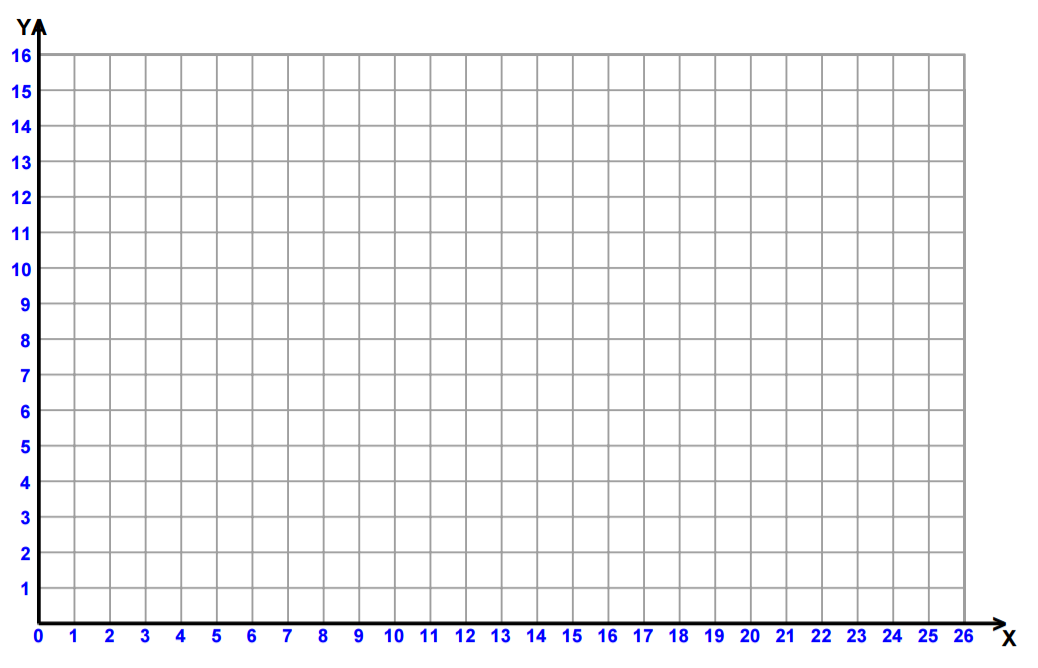 
SPEED =          DISTANCE = 					TIME = 
  							                  A DISTANCE TIME GRAPH SHOWS: ______________________________________ ______________________________________________________________________